     ВО СЛАВУ ПРЕДКОВ –ВО ИМЯ БУДУЩЕГО! 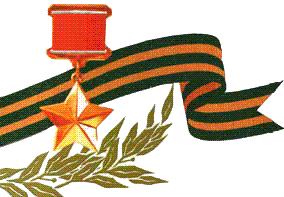 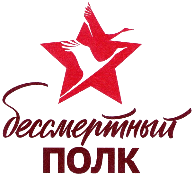 (Дорогами Бессмертного полка – маршрутом казачьей Славы)Уважаемые братья атаманы, казаки, сестры казачки, коллеги!	В течении осени 2018г и до сентября 2019 года нами не были опубликованы отчетные материалы о продолжении серии мероприятий по увековечиванию памяти наших дедов и прадедов казаков-гвардейцев чьи имена навечно вписаны в историю ВОВ и их Подвиг навечно хранится в наших сердцах и будет жить во веки веков.	В начале повторим последний опубликованный отчет.(Дорогами Бессмертного полка – маршрутом казачьей Славы)http://adm-berez.ru/r/turniryi-im.-k.i.-nedorubova/dorogami-bessmertnogo-polka-marshrutom-kazachej-slavyi.htmlХадыженске 11 октября: - Открытие бюста Герою Советского Союза К.И. Недорубову в школе носящей имя казака-героя. К данному мероприятию Хадыженцы готовились давно и основательно. К сожалению нам не удалось присутствовать на открытии, но нами, от имени земляков К.И. и от всей патриотической казачьей общественности был передан приветственный адрес, который зачитали на мероприятии.(опубликовано) https://www.rgo.ru/ru/article/v-hadyzhenske-otkryt-byust-geroya-velikoy-otechestvennoy-voyny-konstantina-nedorubova25 октября 2018г. на Главной Высоте России было проведено торжественное мероприятие, посвященное 75-летию присвоения звания Герой Советского Союза К.И. Недорубову. На мероприятии присутствовало более 40 делегаций.(опубликовано) http://kazak-center.ru/publ/novosti_kazak_inform/naibolee_vazhnye/legendarnyj_kazak_v_istorii_rossii/174-1-0-502212 ноября 2018г. Делегация земляков К.И. Недорубова и патриотическая общественность в городе-герое Москва торжественно передала м.доску К.И. Недорубова руководству Управы Некрасовка, где одна из улиц названа именем казака-героя.опубликовано  http://www.vmo-nekrasovka.ru/all_news/news/torzhestvennaya_peredacha_memorial_noj_doski_geroya_sovetskogo_soyuza_k_i_nedorubova/19 ноября 2018г. делегация земляков казака-героя посетила г. Кизляр Республики Дагестан и 20 ноября ст. Курскую Ставропольского края, где казаки особо чтят Подвиг казаков-гвардейцев, сражавшихся на их казачьей земле и освободивших Кавказ от фашистов. (опубликовано) https://kultura-kursk.stv.muzkult.ru/news/341699923 декабря  2018г. - Михайловский район Волгоградской области. Открытие мемориальных досок К.И. Недорубову, командиру 42 полка М.А. Карапетяну и комдиву 15 ополченческой, гвардии генерал-лейтенанту С.И. Горшкову. Михайловский район в 1941г. стал местом формирования 15 особой Донской казачьей кавалерийской ополченческой дивизии.Опубликовано http://mihadm.com/news/805914 декабря 2018г на малой Родине К.И. Недорубова в ст. Березовской, земляками казака-героя, при поддержке руководства муниципалитета, был торжественно озвучено,  что предстоящий год, будет  «годом полного Георгиевского кавалера, Героя Советского Союза К.И. Недорубова». Соответственно с проведением цикла мероприятий посвященных казаку-герою.https://cossack-circle.livejournal.com/411474.html (http://mihkra.ru/%D0%BE%D1%82%D0%BA%D1%80%D1%8B%D1%82%D0%B8%D0%B5-%D0%B3%D0%BE%D0%B4%D0%B0-%D0%BD%D0%B5%D0%B4%D0%BE%D1%80%D1%83%D0%B1%D0%BE%D0%B2%D0%B0/  19 декабря 2018г. г. Москва. Постоянное представительство  РСО - Алания при Правительстве РФ. Мероприятие памяти И.А. Плиеву. В ходе проведения мероприятий по увековечиванию памяти казаков-гвардейцев, нами установлены тесные связи с общественностью и руководством РСО-Алания, так как Л.А. Сланов, знаменитый комдив 11 Донской кавалерийской дивизии и генерал Армии И.А Плиев  вместе с нашими дедами громили фашистскую нечисть.Опубликовано http://pp.alania.gov.ru/news/381Хочется так же обратить Ваше внимание на специальный репортаж «Не для меня придет весна» телеканала «Красная линия», который во многом посвящен казакам, в т.ч и казакам Берёзовцам и Подвигу К.И. Недорубова. опубликованоhttps://www.youtube.com/watch?v=AyrDEQa2YTM18. Апреля 2019г. х. Первомайский Кущевского района Краснодарского края.Мероприятия по перезахоронению казаков-гвардейцев поднятых вблизи «Окопа Героя Советского Союза К.И. Недорубова поисковым отрядом «Кубанский рубеж», под руководством  Евгения Лопатько.Опубликовано https://kuban24.tv/item/v-kushevskom-rajone-zahoronili-ostanki-chetveryh-krasnoarmejcev-22680210-11 мая. ст Березовская Волгоградской области – Турнир по военно-прикладным видам спорта им. полного Георгиеского кавалера, Героя Советского Союза К.И. Недорубова.Опубликовано стр 7- http://www.don-kazak.ru/Kazachy_Krug_17_05_2019_%D1%86%D0%B2%D0%B5%D1%82.pdf  https://gkukazak.ru/?s=%D1%82%D1%83%D1%80%D0%BD%D0%B8%D1%80+%D0%9D%D0%B5%D0%B4%D0%BE%D1%80%D1%83%D0%B1%D0%BE%D0%B2%D0%B0- http://terkv.ru/novosti/zheleznovodskie-kazachata-sohranili-palmu-pervenstva-mezhregionalnogo-turnira-imeni-nedorubova/18 мая 2019г. ст Березовская Волгоградской области - мероприятия в честь 130-летия со дня рождения К.И. Недорубова. Опубликовано https://vpravda.ru/obshchestvo/kazak-na-veka-v-volgogradskoy-oblasti-otmetili-130-letie-konstantina-nedorubova-70705/Ниже публикуем материалы с мероприятий памяти казаков-гвардейцев, которые так же были посвящены и нашему казаку-герою, так как именно эти места отмечены в его наградном листе на присвоение звание Герой Советского Союза.На мероприятиях, делегацией земляков К.И. Недорубова, были торжественно переданы организаторам мемориальные и памятные доски, широко распространены плакаты и прочая продукция наглядная продукция памяти наших дедов и прадедов.2 августа 2019г. ст. Кущевская Краснодарский край - Мероприятия посвященные памяти «Кущевской атаки»Опубликовано -  https://kuban24.tv/item/na-kubani-otmetili-77-yu-godovshhinu-ataki-pod-stanitsej-kushhevskoj17 августа 2019г. ст. Куринская, Апшерноский район Краснодарский край - День станицы и 77 годовщина начала Героической обороны ст. Куринской нашими дедами и прадедами, против гитлеровцев рвущихся в направлении города воинской Славы Туапсе.опубликовано – https://apsmi.ru/2019/08/19/%d1%83%d1%80%d0%b0-%d1%83%d1%80%d0%b0-%d0%bb%d1%8e%d0%b1%d0%b8%d0%bc%d0%b0%d1%8f-%d1%81%d1%82%d0%b0%d0%bd%d0%b8%d1%86%d0%b0/14 сентября х. Песчанный Задонского с.п, Азовского района, Ростовской области - Мероприятие, посвященное памяти казаков-героев - С.М. Белоусова и К.И. Недорубова.Опубликовано http://xn---61-mdd5agepwtjc9hk.xn--p1ai/static_243/	В результате проведенных мероприятий и переговоров приняты решения: - Атаманами, казаками Ейского отдела ККВ и руководством Кущевского муниципального района - о проведении межрегионального Турнира по военно-прикладным видам спорта им. Николая Недорубова (сына казака-героя)Атаманом, казаками, патриотической общественностью и руководством Задонского с.п., Азовского муниципального района, Ростовской области – о проведении межрегионального Турнира по военно-прикладным видам спорта им. С.М. БелоусоваВ стадии согласования аналогичные Турниры памяти казаков-гвардейцев в Курском муниципальном районе Ставропольского края и в Апшеронском муниципальном районе Краснодарского края.ВЕЧНАЯ СЛАВА КАЗАКАМ-ГВАРДЕЙЦАМ! ВЕЧНАЯ ПАМЯТЬ ГЕРОЯМ!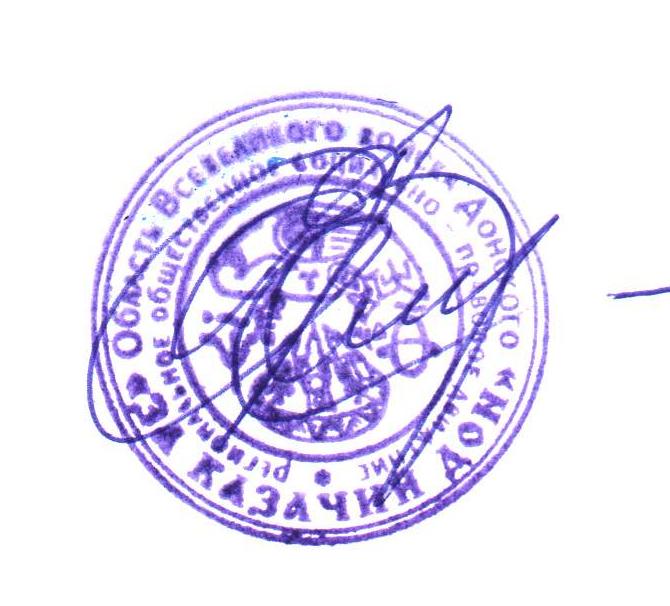 Председатель РОСПД «За казачий Дон»Казак ст. Березовской                                                             Е.А. Галустов